С целью обеспечения своевременного и исчерпывающего заполнения паспортов первичных профсоюзных организаций Саратовской областной организации «Общероссийского Профсоюза образования» в программе 1С АИС «Общероссийского Профсоюза образования», а также привлечения членов Профсоюза к участию в Федеральной бонусной программе Общероссийского Профсоюза образования Profcards, предоставляющей возможность получения членами Профсоюза дополнительной социальной поддержки и расширения каналов коммуникации с членами Профсоюза комитет Саратовской областной организации Общероссийского Профсоюза образования ПОСТАНОВЛЯЕТ:Утвердить прилагаемое Положение о Региональном «Отличники цифровизации» (далее – Конкурс):Территориальным профсоюзным организациям Саратовской области принять участие в Конкурсе и обеспечить участие в нём соответствующих первичных профсоюзных организаций.Специалисту по информационным технологиям (Тимофееву И.Д.) обеспечить информационное сопровождение Конкурса.Председатель								Тимофеев Н.Н.Приложение к постановлению №15
президиума Саратовской областной 
организации Общероссийского
Профсоюза образования 
от 15 февраля 2022 годаПоложение 
о Региональном конкурсе
 «Отличники цифровизации»Общие положенияНастоящее Положение определяет цель, задачи, сроки, условия проведения Регионального конкурса «Отличники цифровизации» (далее – Конкурс), порядок определения и награждения победителей Конкурса.Конкурс проводится Саратовской областной организацией Общероссийского Профсоюза образования.Цель Конкурса: обеспечение своевременного и исчерпывающего заполнения паспортов первичных профсоюзных организаций Саратовской областной организации «Общероссийского Профсоюза образования» в программе 1С АИС «Общероссийского Профсоюза образования», а также привлечение членов Профсоюза – обладателей электронных профсоюзных билетов к участию в Федеральной бонусной программе Общероссийского Профсоюза образования Profcards (далее – Программа Profcards), предоставляющей возможность получения членами Профсоюза дополнительной социальной поддержки, наполнения АИС корректными данными членов Профсоюза.Задачи конкурса: обстоятельное заполнение всех вкладок и полей паспорта ППО соответствующих территориальных организаций; регистрация обладателей электронных профсоюзных билетов в Программе Profcards; сбор согласий на получение от Профсоюза и организаций Профсоюза SMS/PUSH/e-mail-сообщений информационного и рекламного характера.Проведение Конкурса базируется на следующих принципах:ОткрытостьОбъективностьЭффективность взаимодействия с председателями ППООриентация на сотрудничество.Вся информация о Конкурсе, включая настоящее Положение, публикуется на сайте Профсоюза https://sarprof.ru и в официальной группе социальной сети https://vk.com/sarprof. Сроки проведения конкурса с 15 февраля 2022 года по 1 сентября 2022 года.Участники и условия конкурсаКонкурс проводится среди территориальных профсоюзных организаций и первичных профсоюзных организаций с правами территориальных Саратовской области.Участники проведения Конкурса организуют по всей структуре организации работу среди председателей первичных профсоюзных организаций членов Профсоюза, состоящих на электронном учёте в АИС «Единый реестр Общероссийского Профсоюза образования» (далее – АИС) и обеспечивают:информирование и консультирование председателей первичных профсоюзных организаций, членов Профсоюза по процессу регистрации в Программе Profcards в мобильном приложении Profcards и/или на сайте https://profcards.ru/;активную агитацию председателей первичных профсоюзных организаций в направлении полного заполнения паспортов первичных профсоюзных организаций в программе 1С АИС «Общероссийского Профсоюза образования»;сбор согласий на получение от Профсоюза и организаций Профсоюза SMS/PUSH/e-mail-сообщений информационного и рекламного характера в системе АИС.Подведение итогов и награждение участников КонкурсаИтоги Конкурса подводятся на основе данных АИС о количестве членов Профсоюза с активированным личным кабинетом в Программе Profcards и наличии у них согласий на получение от Профсоюза и организаций Профсоюза SMS/PUSH/e-mail-сообщений информационного и рекламного характера.Будут определены три победителя достигшие показателей:I место займёт организация, в первичных организациях которой будут заполнены все вкладки паспорта первичной организации профсоюза (см. Приложение №2 к постановлению №15 от 15.02.2022 г.), а также будет не менее 90% от общего числа членов Профсоюза (по данным статистического отчёта за 2021 год) зарегистрированных членов профсоюза на сайте https://profcards.ru и сбор сообщений информационного и рекламного характера в количестве не менее 65% от общего числа членов Профсоюза состоящих на учёте в профсоюзной организации;II место займёт организация, в первичных организациях которой будут заполнены все вкладки паспорта первичной организации профсоюза (см. Приложение №2 к постановлению №15 от 15.02.2022 г.), а также будет не менее 60% от общего числа членов Профсоюза (по данным статистического отчёта) зарегистрированных членов профсоюза на сайте https://profcards.ru и сбор сообщений информационного и рекламного в количестве не менее 50% от общего числа членов Профсоюза состоящих на учёте в профсоюзной организации;III место займёт организация, в первичных организациях которой будут заполнены все вкладки паспорта первичной организации профсоюза (см. Приложение №2 к постановлению №15 от 15.02.2022 г.), а также будет не менее 45% от общего числа членов Профсоюза (по данным статистического отчёта) зарегистрированных членов профсоюза на сайте https://profcards.ru и сбор сообщений информационного и рекламного в количестве не менее 40% от общего числа членов Профсоюза, состоящих на учёте в профсоюзной организации.Итоги и победители Конкурса утверждаются президиумом Профсоюза на заседании, следующем за датой подведения итогов.Победители Конкурса награждаются Дипломами победителя и премией от организатора Конкурса.Финансирование Конкурса осуществляет Саратовская областная профсоюзная организация работников народного образования и науки. 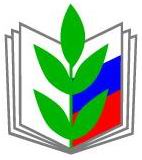 ПРОФЕССИОНАЛЬНЫЙ СОЮЗ РАБОТНИКОВ НАРОДНОГО ОБРАЗОВАНИЯ И НАУКИ РОССИЙСКОЙ ФЕДЕРАЦИИСАРАТОВСКАЯ ОБЛАСТНАЯ ОРГАНИЗАЦИЯ ПРОФЕССИОНАЛЬНОГО СОЮЗА РАБОТНИКОВ НАРОДНОГО ОБРАЗОВАНИЯ И НАУКИ РОССИЙСКОЙ ФЕДЕРАЦИИ(САРАТОВСКАЯ ОБЛАСТНАЯ ОРГАНИЗАЦИЯ «ОБЩЕРОССИЙСКОГО ПРОФСОЮЗА ОБРАЗОВАНИЯ»)ПРЕЗИДИУМПОСТАНОВЛЕНИЕПРОФЕССИОНАЛЬНЫЙ СОЮЗ РАБОТНИКОВ НАРОДНОГО ОБРАЗОВАНИЯ И НАУКИ РОССИЙСКОЙ ФЕДЕРАЦИИСАРАТОВСКАЯ ОБЛАСТНАЯ ОРГАНИЗАЦИЯ ПРОФЕССИОНАЛЬНОГО СОЮЗА РАБОТНИКОВ НАРОДНОГО ОБРАЗОВАНИЯ И НАУКИ РОССИЙСКОЙ ФЕДЕРАЦИИ(САРАТОВСКАЯ ОБЛАСТНАЯ ОРГАНИЗАЦИЯ «ОБЩЕРОССИЙСКОГО ПРОФСОЮЗА ОБРАЗОВАНИЯ»)ПРЕЗИДИУМПОСТАНОВЛЕНИЕПРОФЕССИОНАЛЬНЫЙ СОЮЗ РАБОТНИКОВ НАРОДНОГО ОБРАЗОВАНИЯ И НАУКИ РОССИЙСКОЙ ФЕДЕРАЦИИСАРАТОВСКАЯ ОБЛАСТНАЯ ОРГАНИЗАЦИЯ ПРОФЕССИОНАЛЬНОГО СОЮЗА РАБОТНИКОВ НАРОДНОГО ОБРАЗОВАНИЯ И НАУКИ РОССИЙСКОЙ ФЕДЕРАЦИИ(САРАТОВСКАЯ ОБЛАСТНАЯ ОРГАНИЗАЦИЯ «ОБЩЕРОССИЙСКОГО ПРОФСОЮЗА ОБРАЗОВАНИЯ»)ПРЕЗИДИУМПОСТАНОВЛЕНИЕПРОФЕССИОНАЛЬНЫЙ СОЮЗ РАБОТНИКОВ НАРОДНОГО ОБРАЗОВАНИЯ И НАУКИ РОССИЙСКОЙ ФЕДЕРАЦИИСАРАТОВСКАЯ ОБЛАСТНАЯ ОРГАНИЗАЦИЯ ПРОФЕССИОНАЛЬНОГО СОЮЗА РАБОТНИКОВ НАРОДНОГО ОБРАЗОВАНИЯ И НАУКИ РОССИЙСКОЙ ФЕДЕРАЦИИ(САРАТОВСКАЯ ОБЛАСТНАЯ ОРГАНИЗАЦИЯ «ОБЩЕРОССИЙСКОГО ПРОФСОЮЗА ОБРАЗОВАНИЯ»)ПРЕЗИДИУМПОСТАНОВЛЕНИЕПРОФЕССИОНАЛЬНЫЙ СОЮЗ РАБОТНИКОВ НАРОДНОГО ОБРАЗОВАНИЯ И НАУКИ РОССИЙСКОЙ ФЕДЕРАЦИИСАРАТОВСКАЯ ОБЛАСТНАЯ ОРГАНИЗАЦИЯ ПРОФЕССИОНАЛЬНОГО СОЮЗА РАБОТНИКОВ НАРОДНОГО ОБРАЗОВАНИЯ И НАУКИ РОССИЙСКОЙ ФЕДЕРАЦИИ(САРАТОВСКАЯ ОБЛАСТНАЯ ОРГАНИЗАЦИЯ «ОБЩЕРОССИЙСКОГО ПРОФСОЮЗА ОБРАЗОВАНИЯ»)ПРЕЗИДИУМПОСТАНОВЛЕНИЕ
«15» февраля 2022 г.
г. Саратов
г. Саратов
№ 15
№ 15О Региональном конкурсе«Отличники цифровизации»О Региональном конкурсе«Отличники цифровизации»